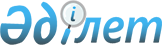 О внесении изменений и дополнения в решение Зерендинского районного маслихата от 6 февраля 2017 года № 10-83 "Об утверждении Правил оказания социальной помощи, установления размеров и определения перечня отдельных категорий нуждающихся граждан в Зерендинском районе"
					
			Утративший силу
			
			
		
					Решение Зерендинского районного маслихата Акмолинской области от 11 октября 2018 года № 28-211. Зарегистрировано Департаментом юстиции Акмолинской области 8 ноября 2018 года № 6827. Утратило силу решением Зерендинского районного маслихата Акмолинской области от 26 декабря 2023 года № 13-95
      Сноска. Утратило силу решением Зерендинского районного маслихата Акмолинской области от 26.12.2023 № 13-95 (вводится в действие по истечении десяти календарных дней после дня его первого официального опубликования).
      Примечание РЦПИ
      В тексте документа сохранена пунктуация и орфография оригинала.
      В соответствии с пунктом 2-3 статьи 6 Закона Республики Казахстан от 23 января 2001 года "О местном государственном управлении и самоуправлении в Республике Казахстан", Типовыми правилами оказания социальной помощи, установления размеров и определения перечня отдельных категорий нуждающихся граждан, утвержденными постановлением Правительства Республики Казахстан от 21 мая 2013 года № 504, Зерендинский районный маслихат РЕШИЛ:
      1. Внести в решение Зерендинского районного маслихата "Об утверждении Правил оказания социальной помощи, установления размеров и определения перечня отдельных категорий нуждающихся граждан в Зерендинском районе" от 6 февраля 2017 года № 10-83 (зарегистрировано в Реестре государственной регистрации нормативных правовых актов № 5756, опубликовано 3 марта 2017 года в районных газетах "Зерделі–Зеренді", "Зерен") следующие изменения и дополнение:
      в Правилах оказания социальной помощи, установления размеров и определения перечня отдельных категорий нуждающихся граждан в Зерендинском районе:
      подпункт 1) пункта 2 изложить в новой редакции:
      "1) уполномоченная организация – Государственная корпорация "Правительство для граждан" – юридическое лицо, созданное по решению Правительства Республики Казахстан, для оказания государственных услуг в соответствии с законодательством Республики Казахстан, организации работы по приему заявлений на оказание государственных услуг и выдаче их результатов услугополучателю по принципу "одного окна", а также обеспечения оказания государственных услуг в электронной форме;";
      подпункт 6) пункта 7 исключить;
      абзац 6 пункта 8 исключить;
      подпункт 6) пункта 9 исключить;
      абзац 5 подпункта 9) пункта 9 изложить в новой редакции:
      "гражданам с онкологическим заболеванием (онкология и онкогематология), проходящим специальное лечение в условиях стационара на основании выписки из истории болезни в течении года, в размере 15 месячных расчетных показателей, единовременно;";
      абзац 7 подпункта 9) пункта 9 изложить в новой редакции:
      "студентам колледжей, обучающимся по очной форме обучения из малообеспеченных, социально уязвимых слоев населения (семей) сто процентов возмещения затрат с учетом отработки в Зерендинском районе, выплаты производить на основании трехстороннего договора о трудоустройстве между государственным учреждением "Отдел занятости и социальных программ Зерендинского района" работодателем и студентом. В случае продолжения обучения в высшее учебное заведение, трехсторонний договор предоставляется после окончания учебы. Трехсторонний договор предоставляют студенты вновь поступившие на обучение;";
      пункт 10 изложить в новой редакции:
      "10. Социальная помощь к памятным датам и праздничным дням оказывается по списку, утвержденному акиматом Зерендинского района по представлению уполномоченной организации либо иных организаций без истребования заявлений от получателей.";
      пункт 12 дополнить подпунктом 6) следующего содержания:
      "6) трехсторонний договор между государственным учреждением "Отдел занятости и социальных программ Зерендинского района", работодателем и студентом.".
      2. Настоящее решение вступает в силу со дня государственной регистрации в Департаменте юстиции Акмолинской области и вводится в действие со дня официального опубликования.
      "СОГЛАСОВАНО"
      "11" октября 2018 года
					© 2012. РГП на ПХВ «Институт законодательства и правовой информации Республики Казахстан» Министерства юстиции Республики Казахстан
				
      Председатель сессии

Э.Халелова

      Секретарь районногомаслихата 

К.Аугалиев

      Аким Зерендинскогорайона

М.Мустафин
